СЛУХОВІ АПАРАТИ СТИМУЛЮЮТЬ МОЗОК.
   Ваш слуховий апарат може більше, ніж просто компенсовувати втрату слуху. Він допомагає вашому мозку придувати звуки , які ви не можете почути без допомоги слухового апарата.
    В переважній більшості втрата слуху розвивається непомітно. Одного разу ви помітите ,  що не чуєте стукіт стрілки годинника чи спів пташок. В середньому,  приблизно сім років проходить до того часу, поки людина не вирішить застосувати слуховий апарат. Багато людей просто очікують поки проблема слуху не вирішиться сама собою , але це не відбудеться.
     Не скорегована  втрата слуху погіршує якість життя, а також здатність мозку пригадувати звичні  щоденні звуки, так як слухові канали використовуються неефективно. Із-за того, що слухові нерви не виконують свою функцію і звукові  сигнали більше не поступають до мозку, з плином часу мозок «забуває» звуки і вже не може їх зрозуміти. Слуховий центр мозку зберігає звуки протягом трьох років після виникнення втрати слуху.      Приблизно через сім років ці спогади  згасають.
     Тому дуже важливо  вчасно перевірити свій слух та придбати слуховий апарат відразу  після того , як ви помітили, що ваш слух погіршився. Як тільки ви почнете користуватися слуховим апаратом, до мозку знову почнуть поступати сигнали. Якщо довго затягувати із носінням слухового апарату , то навіть він  буде не в змозі перетворити звуки в зрозумілу інформацію. Це означає, що мозок не зможе розпізнавати повсякденні звуки і особливо мову. Мозку доведеться спочатку вчитись слухати. Отож не зволікайте. При найменшій підозрі втрати слуху зверніться до спеціаліста. Перевірте свій слух!!! В правильно підібраному слуховому апараті Ви будете так само добре чути, як добре бачите в правильно підібраних окулярах. В нашому центрі, що має позитивні відгуки від наших пацієнтів, є можливість купити слуховий апарат в кредит або в розстрочку! Отримати професійну консультацію і придбати слуховий апарат в Тернопільському центрі корекції слуху:
 м. Тернопіль
 вул. Старий ринок, 1 оф.42
 (поруч з готелем Тернопіль)
 тел.:(098) 769 85 20
 (050) 257 20 74
 (0352) 40-48-49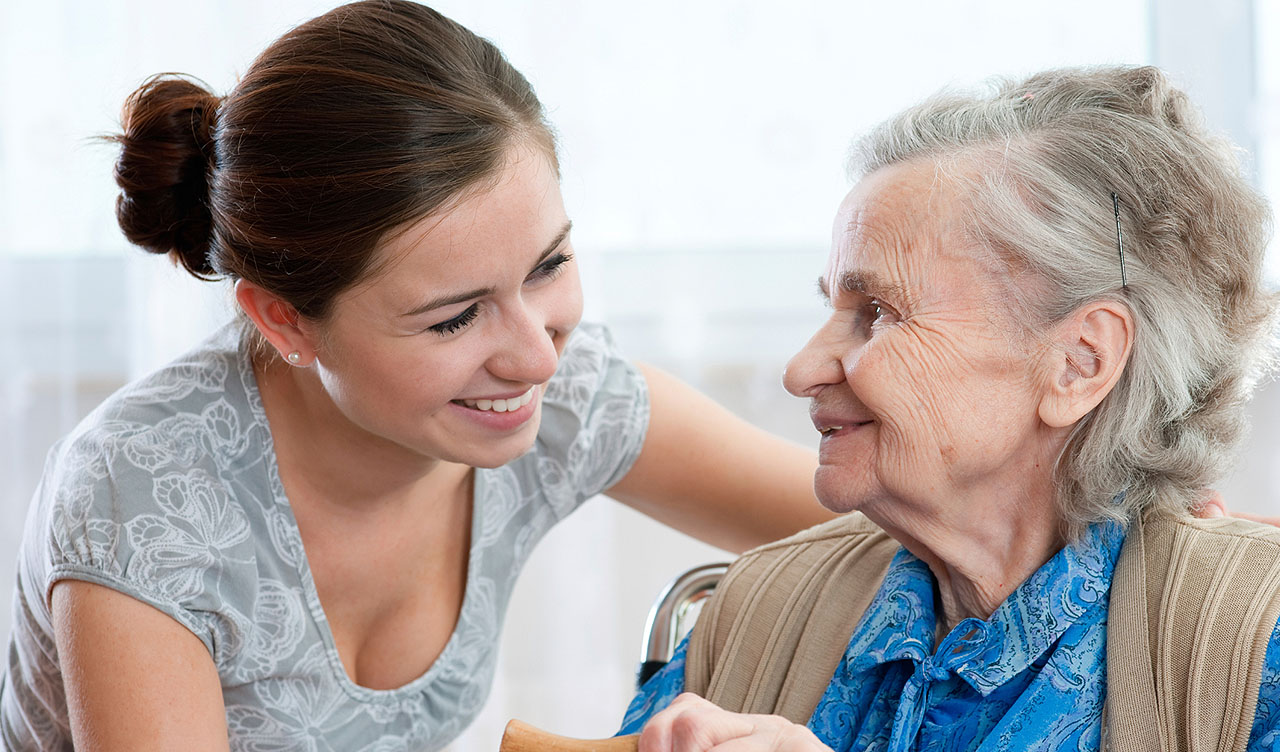 